Unit 2 Lesson 6: Use More, Fewer, or the Same Number to Describe GroupsWU How Many Do You See: Fingers 1–10 (Warm up)Images for Launch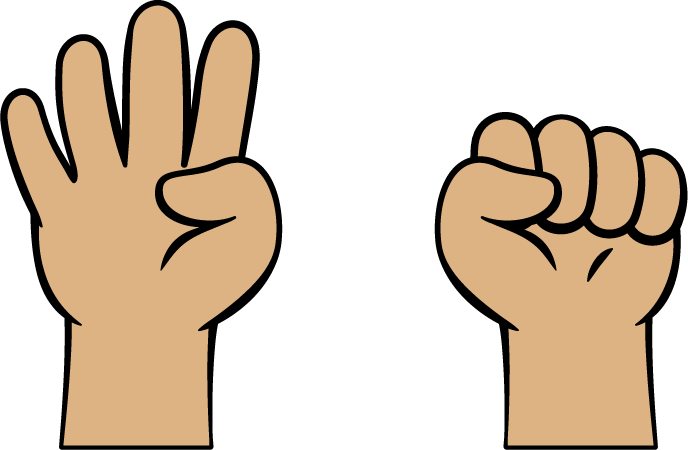 Student Task Statement1 Match Bags to Comparison StatementsStudent Task Statement2 Cube Tower Walk and TalkStudent Task Statement3 Centers: Choice TimeStudent Task StatementChoose a center.Less, Same, More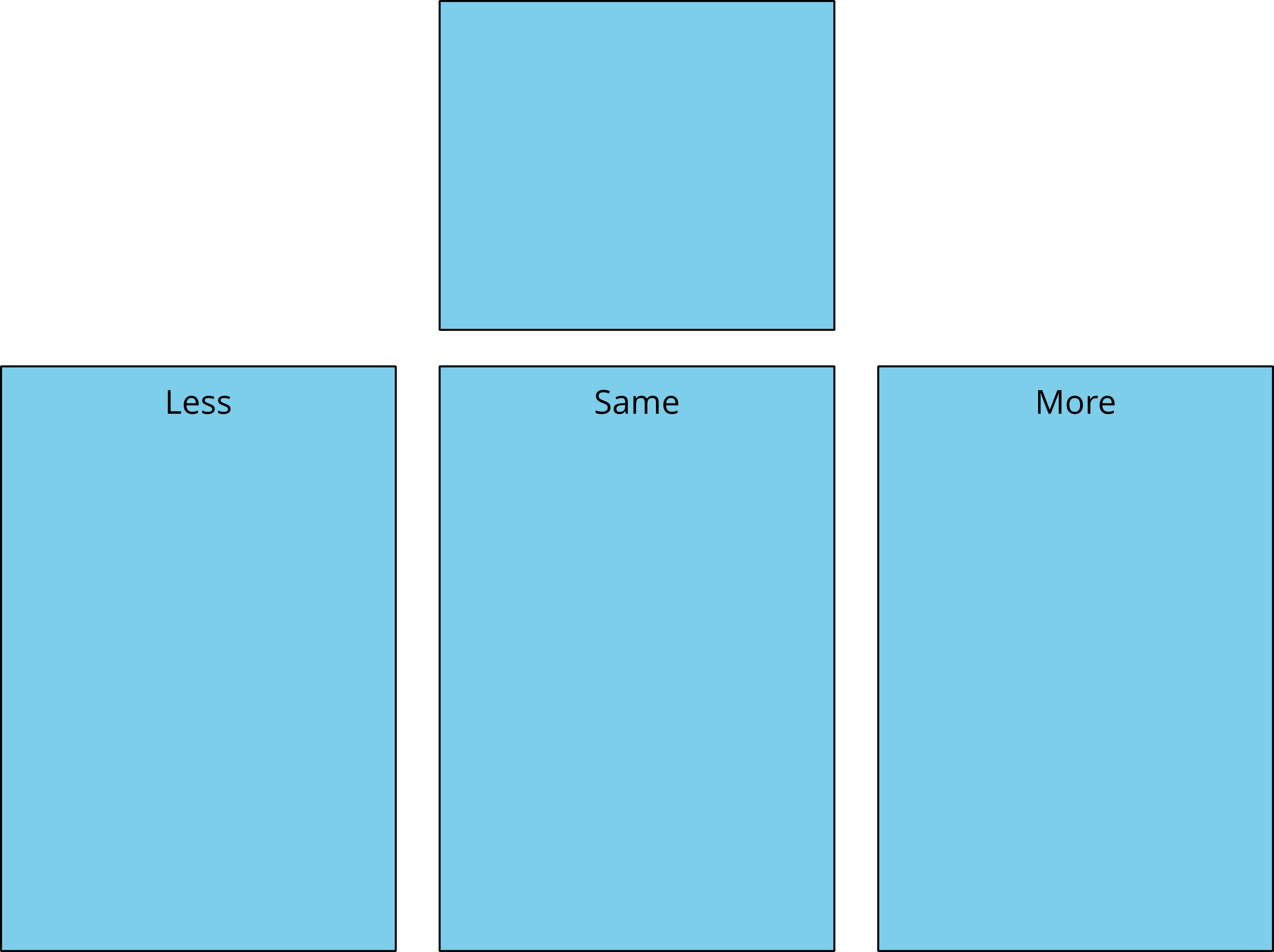 Shake and Spill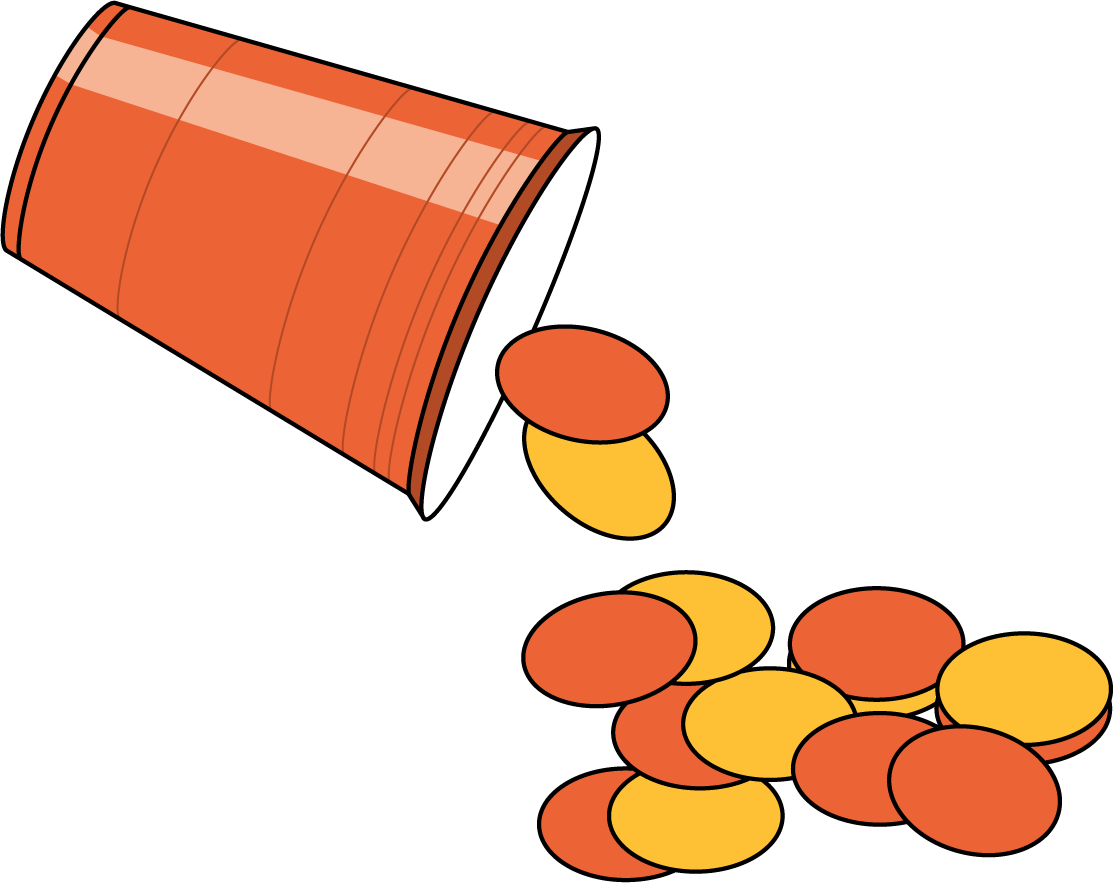 Number Race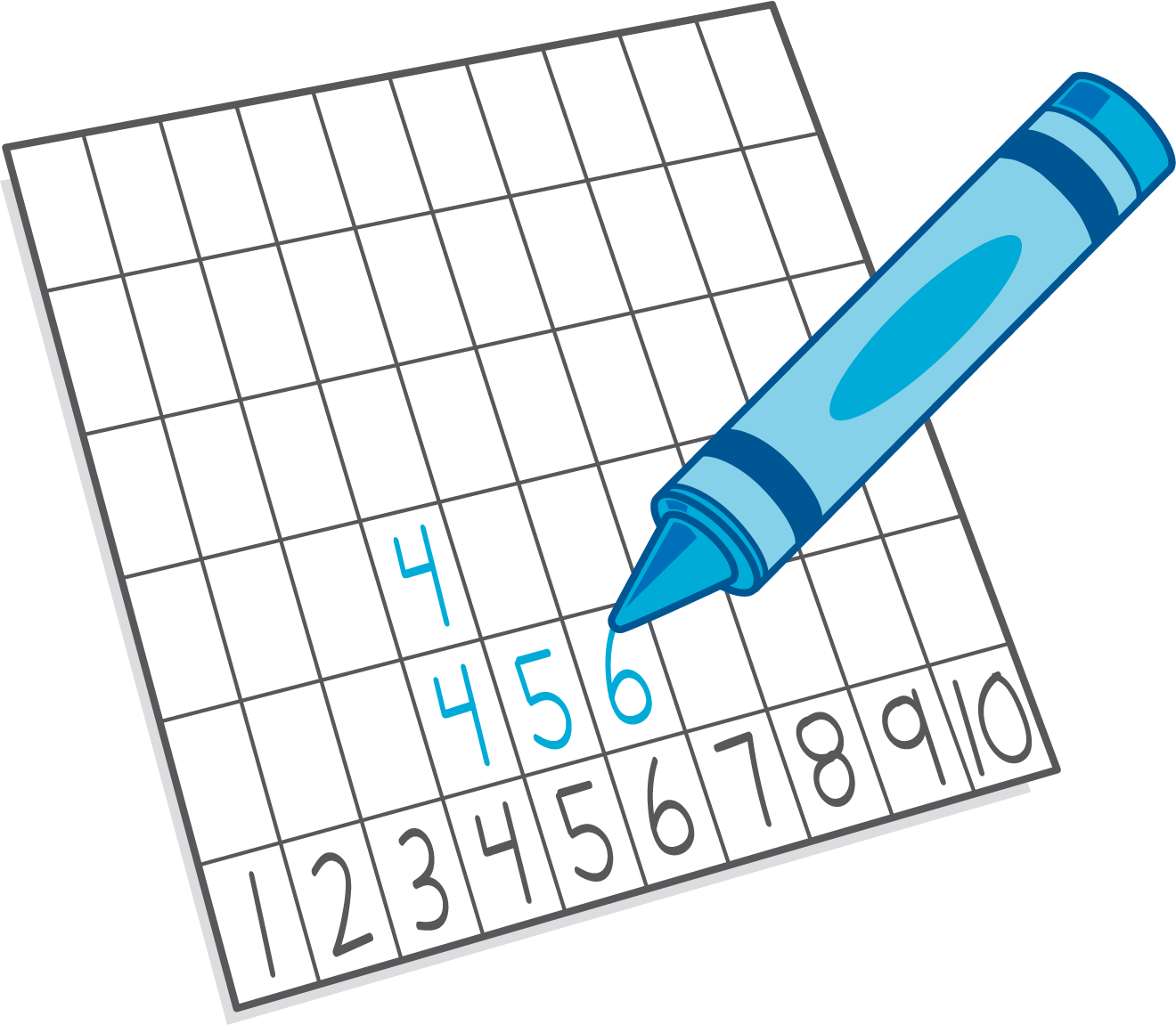 Math Fingers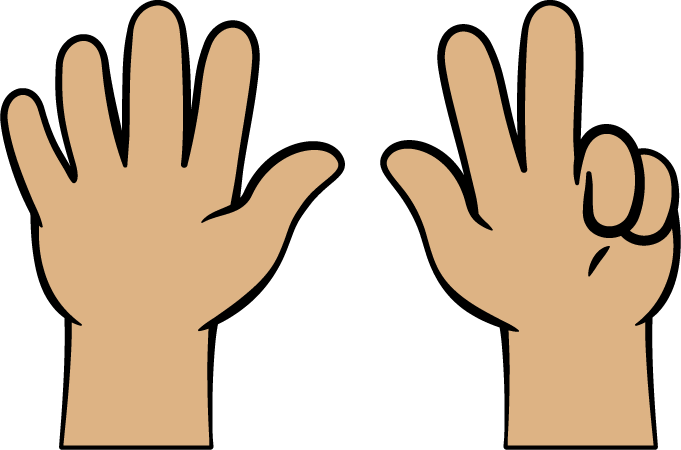 Pattern Blocks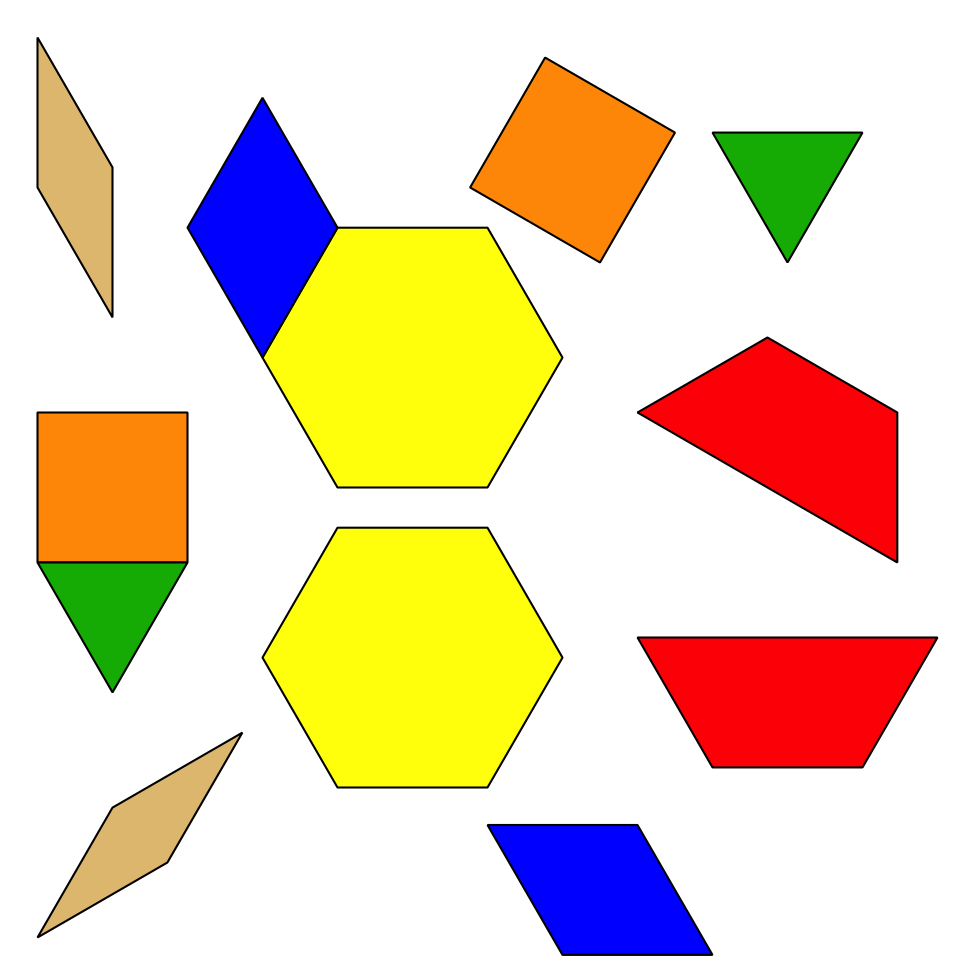 Picture Books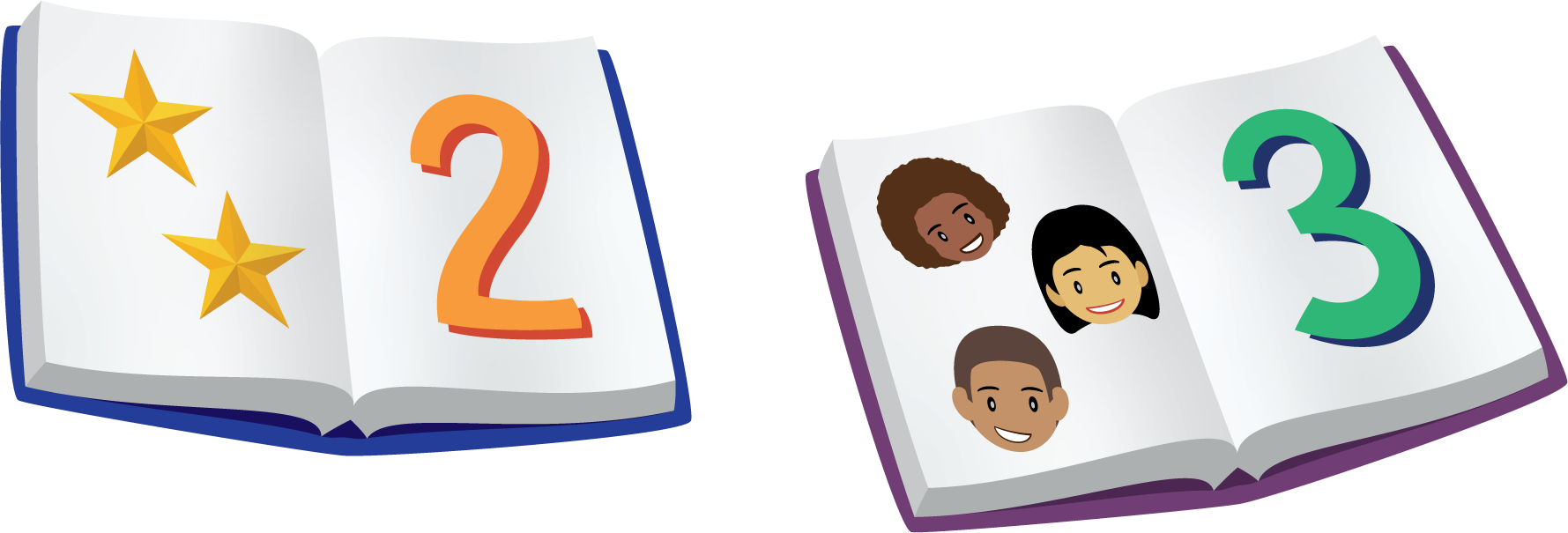 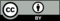 © CC BY 2021 Illustrative Mathematics®